April 20, 2020	In Re: P-2020-3019290(SEE ATTACHED LIST)Petition of PECO Energy Company for Approval of Its Default Service Program for the Period from June 1, 2021 through May 31,2025 (DSP V Petition)Call-In Telephone Pre-Hearing Conference Notice	This is to inform you that a Call-In Telephonic Prehearing Conference on the above-captioned case will be held as follows:Type:		Pre-Hearing ConferenceDate: 		Tuesday, May 5, 2020Time:		10:00 AMLocation:	Telephonic Call-In Presiding:	Administrative Law Judge Eranda VeroCommonwealth Keystone Building, Second Floor
400 North Street
Harrisburg, PA 17120
(717)772-5408At the above date and time, you must call into the conference.  You will not be called by the Administrative Law Judge.To participate in the conference, You must dial the toll-free number listed belowYou must enter a PIN number when instructed to do so, also listed belowYou must speak your name when promptedThe telephone system will connect you to the hearingToll-free Bridge Number:	1-866-560-8322Passcode:			36676820The Public Utility Commission offers a free eFiling Subscription Service, which allows users to automatically receive an email notification whenever a document is added, removed, or changed on the PUC website regarding a specific case.  Instructions for subscribing to this service are on the PUC’s website at http://www.puc.pa.gov/Documentation/eFiling_Subscriptions.pdf. P-2020-3019290- PECO PETITION FOR DEFAULT SERVICE PLANCRAIG WILLIAMS ESQUIRE PECO ENERGY COMPANY2301 MARKET STREETLEGAL DEPARTMENT S23-1PHILADELPHIA PA  19103215.841.5974Accepts E-ServiceANTHONY GAY ACCOCIATE GENERALCOUNSEL FOR EXELON2301 MARKET STREET LEGAL DEPARTMENT S23-1PHILADELPHIA PA 19103215.841.4635Accepts E-ServiceJACK GARINKLE ESQUIREPECO ENERGY COMPANY2301 MARKET STREETLEGAL DEPARTMENT S23-1PHILADELPHIA PA  19103215.841.5974Accepts E-ServiceKENNETH M KULAK ESQUIREMORGAN LEWIS & BOCKIUS LLP1701 MARKET STREETPHILADELPHIA PA 19103-2921215.963.5384Accepts E-ServiceBROOKE E MCGLINN ESQUIRE MORGAN LEWIS & BOCKIUS LLP1701 MARKET STREETPHILADELPHIA PA 19103-2921215.963.5404Accepts E-ServiceRICHARD KANASKIDIRECTOR & CHIEF PROSECTORBUREAU OF INVESTIGATION & ENFORCEMENTPENNSYLVANIA PUBLIC UTILITY COMMISSION400 NORTH STREET 2ND FLOOR HARRISBURG PA 19105-3265Accepts E-ServiceARON J BEATTYDEVID T EVRARDOFFICE OF CONSUMER ADVOCATEFORMUM PLACE1ST FLOORFORUM PLACEHARRISBURG PA  17101Accepts E-ServiceCHRISTPHER O’HARAVICE PRESIDENT GENERAL COUNSELLAW & CHIEF COMPLIANCE OFFICER PJM INTERCONNECTION 2750 MONROE BOULEVARDAUDUBON PA 19403-2497christopher.ohara@pjm.comELIZABETH R MARX JOHN SWEET RIA PEREIRAPENNSLVANIA UTILITY LAW PROJECT1158 LOCUST STREETHARRISBURG PA  17101COUNSEL FOR CAUSE PApulp@palegalaid.netCHARIS MINCAVAGEADEOLU A BAKAREJO-ANNE S THOMPSONMCNEES, WALLACE & NURICK LLC100 PINE STREETHARRISBURG PA 17108 1166COUNSEL FOR PAIEUGcmincavage@mcneeslaw.comabakare@mcneeslaw.comjthompson@mcneeslaw.comDEANNE M. O’DELLECKERT SEAMANS CHERIN & MELLOTT, LLC213 MARKET STREET 8TH FLOORHARRISBURG, PA 17101COUNSEL FOR RESAdodell@eckertseamans.comERIN FUREOFFICE OF SMALL BUSINESS ADVOCATE300 NORTH SECOND STREETSUITE 202HARRISBURG PA  17101efure@pa.govKENNETH M KILAKANTHONY C DECUSATISCATHERINE G VASUDEVANBROOKE E MCGLINNMORGAN LEWIS & BOCKIUS1701 MARKET STREETPHILADELPHIA PA  19103ken.kulak@morganlewis.comanthony.decusatis@morganlewis.comcatherine.vansudevan@morganlewis.combrook.mcglinn@morganlewis.comROBERT W BALLENGERJOSIE B H PICKENSJOLINE R PRICECOMMUNITY LEGAL SERVICE INC1424 CHESTNUT STREETPHILADELPHIA PA 19102COUNSEL FOR TURN AND ACTION ALLIANCE215.981.3700rballenger@clsphila.org jprice@clsphila.orgjpickens@clsphila.orgJOHN F. LUSHIS, JR.NORRIS MCLAUGHLIN, P.A. 515 W. HAMILTON STREET, SUITE 502 ALLENTOWN, PA 18101COUNSEL FOR CALPINE RETAIL HOLDINGS, LLC 484 765-2211 jlushis@norris-law.com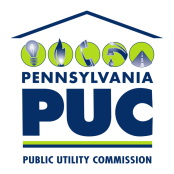  PUBLIC UTILITY COMMISSIONOffice of Administrative Law Judge400 NORTH STREET, HARRISBURG, PA 17120IN REPLY PLEASE REFER TO OUR FILE